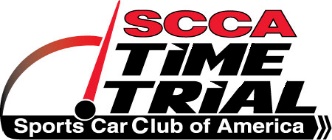 PDX TECH SHEETComplete this sheet before coming to the track and bring it with you.Driver: _____________________   Run Group: __________________  Car #:  ______Car Make:_____________ Model:______________ Color:_____________ Year:  ____The entrant/participant is responsible for the safety of his/her vehicle. Neither the tech inspectors, the event organizers, nor the sanctioning body will be held responsible for the safety of this vehicle. Have a qualified mechanic check over your car and make certain everything is in good working order for an event such as this. Event tech inspectors will inspect those items listed as required. Please have all the items listed above as required items out prior to entering the inspection line, along with this form.DRIVER SAFETY____	Helmet (Snell M/SA 2000 or newer, SFI, FIA) ____	Shoes must be solid and in reasonable condition  ____	Seatbelts/Harness must be in good condition____	A Proper ROLLBAR when it is required____	Rollbar padding____	Seats bolted securely____	Interior & trunk clear of loose itemsBRAKES ____	Pads are less than half worn____	Fluid is clear.  Reservoir is full. Dot 4 recommended.____	Pedal is firm____	All Brake lights are working____	Master Cylinder/Calipers are not leaking____	Rotors have no cracks or discolorationTIRES & WHEELS____	Adequate tire tread, speed rating, good condition____	All lug nuts present & torqued____	Hubcaps removed____	Wheels - No cracks or structural damageSUSPENSION & STEERING ____	Wheel bearings - no play____	Ball joints in good condition____	No excessive steering play.____	Shocks - no leaking ENGINE & DRIVE TRAIN____	Check all fluid levels, belts, and hoses.  Tighten all caps ____	No fluid leaks (oil, fuel, water)____	Battery secured (no bungees)____	Battery terminals covered____	Overflow containers present____	Exhaust system functional (may have to meet sound restrictions)____	Throttle has quick, positive return____	Fuel cap tightenedOTHER____	Windshield has no large cracks____	Windshield wipers function properly____	Outside & Rear View mirrors____	Car numbers visible on both sides of carSigned:__________________________________________Driver or Mechanic